Сумська міська радаVІІI СКЛИКАННЯ               СЕСІЯРІШЕННЯвід                       2021 року №       -МРм. СумиРозглянувши звернення громадянина, надані документи, відповідно до статей 12, 40, 79-1, 116, 118, 121, 122 Земельного кодексу України, статті 50 Закону України «Про землеустрій», пункту 4 розділу II «Прикінцеві та перехідні положення» Закону України «Про внесення змін до деяких законодавчих актів України щодо розмежування земель державної та комунальної власності», частини третьої статті 15 Закону України «Про доступ до публічної інформації», ураховуючи протокол засідання постійної комісії з питань архітектури, містобудування, регулювання земельних відносин, природокористування та екології Сумської міської ради                        від 02.02.2021 № 8, керуючись пунктом 34 частини першої статті 26 Закону України «Про місцеве самоврядування в Україні», Сумська міська рада ВИРІШИЛА:Відмовити Тарасенку Ярославу Миколайовичу у наданні дозволу на розроблення проекту землеустрою щодо відведення земельної ділянки у власність за адресою: м. Суми, вул. 4-а Продольна, біля буд. № 12/1, орієнтовною площею                0,0100 га для будівництва індивідуальних гаражів у зв’язку з тим, що земельна ділянка, зазначена на доданому до клопотання заявником графічному матеріалі, потрапляє на земельну ділянку з кадастровим номером 5910136600:15:023:0047, яка перебуває в постійному користуванні Державного навчального закладу «Сумське вище професійне училище будівництва та автотранспорту», та відноситься до земель державної власності, розпорядження якими не входить до повноважень Сумської міської ради.Сумський міський голова                                                                               О.М. ЛисенкоВиконавець: Клименко Ю.М.Ініціатор розгляду питання - постійна комісія з питань архітектури, містобудування, регулювання земельних відносин, природокористування та екології Сумської міської радиПроєкт рішення підготовлено Департаментом забезпечення ресурсних платежів Сумської міської радиДоповідач – Клименко Ю.М.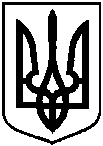 Проєктоприлюднено «___»___________2021 р.Про відмову Тарасенку Ярославу Миколайовичу у наданні дозволу                 на розроблення проекту землеустрою щодо відведення земельної ділянки               у власність за адресою:                          м. Суми, вул. 4-а Продольна, біля      буд. № 12/1, орієнтовною площею 0,0100 га